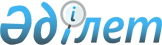 Об утверждении бюджета Токмансайского сельского округа на 2020-2022 годыРешение Алгинского районного маслихата Актюбинской области от 8 января 2020 года № 342. Зарегистрировано Департаментом юстиции Актюбинской области 15 января 2020 года № 6711
      В соответствии с пунктом 2 статьи 9-1 Бюджетного кодекса Республики Казахстан от 4 декабря 2008 года, статьей 6 Закона Республики Казахстан от 23 января 2001 года "О местном государственном управлении и самоуправлении в Республике Казахстан" Алгинский районный маслихат РЕШИЛ:
      1. Утвердить бюджет Токмансайского сельского округа на 2020-2022 годы согласно приложениям 1, 2 и 3, в том числе на 2020 год в следующих объемах:
      1) доходы - 54 816,1 тысяч тенге;
      в том числе:
      налоговые поступления - 3 294 тысяч тенге;
      неналоговые поступления - 2 324,1 тысяч тенге;
      поступления от продажи основного капитала - 0 тенге;
      поступления трансфертов - 49 198 тысяч тенге;
      2) затраты - 54 816,1 тысяч тенге;
      3) чистое бюджетное кредитование - 0 тенге;
      в том числе:
      бюджетные кредиты - 0 тенге;
      погашение бюджетных кредитов - 0 тенге;
      4) сальдо по операциям с финансовыми активами - 0 тенге;
      в том числе:
      приобретение финансовых активов - 0 тенге;
      поступления от продажи финансовых активов государства - 0 тенге;
      5) дефицит (профицит) бюджета - 0 тенге;
      6) финансирование дефицита (использование профицита) бюджета - 0 тенге.
      Сноска. Пункт 1 с изменениями, внесенными решениями Алгинского районного маслихата Актюбинской области от 01.04.2020 № 367 (вводится в действие с 01.01.2020); от 15.05.2020 № 386 (вводится в действие с 01.01.2020); от 11.09.2020 № 419 (вводится в действие с 01.01.2020); от 05.11.2020 № 448 (вводится в действие с 01.01.2020).


      2. Учесть, что в доход бюджета сельского округа зачисляются:
      налоговые поступления:
      индивидуальный подоходный налог;
      налог на имущество физических, юридических лиц и индивидуальных предпринимателей;
      земельный налог;
      налог на транспортные средства;
      налоги на имущество;
      неналоговые поступления;
      доходы от сдачи в аренду имущества, находящегося в собственности государства.
      3. Принять к сведению и руководству, что с 1 января 2020 года установлено: 
      1) минимальный размер заработной платы – 42 500 тенге;
      2) месячный расчетный показатель для исчисления пособий и иных социальных выплат, а также для применения штрафных санкций, налогов и других платежей в соответствии с законодательством Республики Казахстан 2 651 тенге;
      3) величина прожиточного минимума для исчисления размеров базовых социальных выплат - 31 183 тенге;
      с 1 апреля 2020 года:
      1) месячный расчетный показатель для исчисления пособий и иных социальных выплат, а также для применения штрафных санкций, налогов и других платежей в соответствии с законодательством Республики Казахстан - 2 778 тенге;
      2) величина прожиточного минимума для исчисления размеров базовых социальных выплат- 32 668 тенге.
      Сноска. Пункт 3 – в редакции решения Алгинского районного маслихата Актюбинской области от 11.09.2020 № 419 (вводится в действие с 01.01.2020).


      4. Учесть в сельском бюджете на 2020 год субвенции, передаваемые из районного бюджета в сумме 40 982 тысяч тенге.
      5. Учесть в сельском бюджете на 2020 год поступление целевых текущих трансфертов из республиканского бюджета:
      6 567 тысяч тенге – на увеличение оплаты труда педагогов государственных организаций дошкольного образования;
      420 тысяч тенге – на доплату за квалификационную категорию педагогам государственных организаций дошкольного образования.
      6. Учесть в сельском бюджете на 2020 год поступление целевых текущих трансфертов из областного бюджета:
      0 тысяч тенге - на снижение оплаты за питание в дошкольных организациях образования получающим адресную социальную помощь;
      313 тысяч тенге - на увеличение ежегодного оплачиваемого трудового отпуска продолжительностью 42 календарных дней педагогических работников до 56 дней.
      Сноска. Пункт 6 с изменением, внесенным решением Алгинского районного маслихата Актюбинской области от 05.11.2020 № 448 (вводится в действие с 01.01.2020).


      7. Учесть в сельском бюджете на 2020 год поступление целевых текущих трансфертов из районного бюджета:
      в том числе:
      на капитальные расходы государственного органа - 170 тысяч тенге;
      капитальные расходы подведомственных государственных учреждений и организаций – 600 тысяч тенге.
      Сноска. Пункт 7 – в редакции решения Алгинского районного маслихата Актюбинской области от 11.09.2020 № 419 (вводится в действие с 01.01.2020).


      8. Государственному учреждению "Аппарат маслихата Алгинского района" в установленном законодательством порядке обеспечить:
      1) государственную регистрацию настоящего решения в Департаменте юстиции Актюбинской области;
      2) размещение настоящего решения на интернет-ресурсе Алгинского районного маслихата после его официального опубликования.
      9. Настоящее решение вводится в действие с 1 января 2020 года. Бюджет Токмансайcкого сельского округа на 2020 год
      Сноска. Приложение 1 – в редакции решения Алгинского районного маслихата Актюбинской области от 05.11.2020 № 448 (вводится в действие с 01.01.2020). Бюджет Токмансайcкого сельского округа на 2021 год Бюджет Токмансайcкого сельского округа на 2022 год
					© 2012. РГП на ПХВ «Институт законодательства и правовой информации Республики Казахстан» Министерства юстиции Республики Казахстан
				
      Председатель сессии Алгинского 
районного маслихата 

А. Нургалиев

      Секретарь Алгинского 
районного маслихата 

Б. Жумабаев
Приложение 1 к решению Алгинского районного маслихата от 8 января 2020 года № 342
Категория
Категория
Категория
Категория
Сумма 
(тысяч тенге)
Класс
Класс
Класс
Сумма 
(тысяч тенге)
Подкласс
Подкласс
Сумма 
(тысяч тенге)
Наименование
Сумма 
(тысяч тенге)
1
2
3
4
5
I. Доходы
54816,1
1
Налоговые поступления
3294
01
Индивидуальный подоходный налог
58
2
Индивидуальный подоходный налог
58
04
Налоги на собственность
3236
1
Налоги на имущество
40
3
Земельный налог
94
4
Налог на транспортные средства
3102
2
Неналоговые поступления
2324,1
01
Доходы от аренды имущества коммунальной собственности города районного значения, села, поселка, сельского округа
50
5
Доходы от аренды имущества, находящегося в государственной собственности
50
06
Прочие неналоговые поступления 
2274,1
1
Прочие неналоговые поступления
2274,1
4
Поступления трансфертов
49198
02
Трансферты из вышестоящих органов государственного управления
49198
3
Трансферты из районного (города областного значения) бюджета
49198
Функциональная группа
Функциональная группа
Функциональная группа
Функциональная группа
Функциональная группа
Сумма 
(тысяч тенге)
Функциональная подгруппа
Функциональная подгруппа
Функциональная подгруппа
Функциональная подгруппа
Сумма 
(тысяч тенге)
Администратор бюджетных программ
Администратор бюджетных программ
Администратор бюджетных программ
Сумма 
(тысяч тенге)
Программа
Программа
Сумма 
(тысяч тенге)
Наименование
Сумма 
(тысяч тенге)
1
2
3
4
5
6
II. Затраты
54816,1
01
Государственные услуги общего характера
15998
1
Представительные, исполнительные и другие органы, выполняющие общие функции государственного управления
15998
124
Аппарат акима города районного значения, села, поселка, сельского округа
15998
001
Услуги по обеспечению деятельности акима города районного значения, села, поселка, сельского округа
15828
022
Капитальные расходы государственного органа
170
04
Образование
34228
1
Дошкольное воспитание и обучение
34228
124
Аппарат акима города районного значения, села, поселка, сельского округа
34228
004
Дошкольное воспитание и обучение и организация медицинского обслуживания в организациях дошкольного воспитания и обучения
34228
07
Жилищно-коммунальное хозяйство
4590,1
3
Благоустройство населенных пунктов
4590,1
124
Аппарат акима города районного значения, села, поселка, сельского округа
4590,1
008
Освещение улиц населенных пунктов
966
009
Обеспечение санитарии населенных пунктов
1108
011
Благоустройство и озеленение населенных пунктов
2066,1
12
Транспорт и коммуникации
450
1
Автомобильный транспорт
450
124
Аппарат акима города районного значения, села, поселка, сельского округа
450
013
Обеспечение функционирования автомобильных дорог в городах районного значения, поселках, селах, сельских округах
450
III.Чистое бюджетное кредитование
0
IV. Сальдо по операциям с финансовыми активами
0
Приобретение финансовых активов
0
V. Дефицит (профицит) бюджета
0
VI. Финансирование дефицита (использование профицита) бюджета
0
7
Поступление займов
0
01
Внутренние государственные займы
0
2
Договора займа
0
16
Погашение займов
0
1
Погашение займов
0
8
Используемые остатки бюджетных средств
0
01
Остатки бюджетных средств
0Приложение 2 к решению Алгинского районного маслихата от 8 января 2020 года № 342
Категория
Категория
Категория
Категория
Сумма 
(тысяч тенге)
Класс
Класс
Класс
Сумма 
(тысяч тенге)
Подкласс
Подкласс
Сумма 
(тысяч тенге)
Наименование
Сумма 
(тысяч тенге)
1
2
3
5
6
I. Доходы
46576
1
Налоговые поступления
3525
04
Налоги на собственность
163
1
Налоги на имущество
3319
3
Земельный налог
54
4
Налог на транспортные средства
54
2
Неналоговые поступления
54
01
Доходы от государственной собственности
42997
5
Доходы от аренды имущества, находящегося в государственной собственности
42997
4
Поступления трансфертов
42997
02
Трансферты из вышестоящих органов государственного управления
17989
3
Трансферты из районного (города областного значения) бюджета
17989
Функциональная группа
Функциональная группа
Функциональная группа
Функциональная группа
Функциональная группа
сумма 
(тысяч тенге)
Функциональная подгруппа
Функциональная подгруппа
Функциональная подгруппа
Функциональная подгруппа
сумма 
(тысяч тенге)
Администратор бюджетных программ
Администратор бюджетных программ
Администратор бюджетных программ
сумма 
(тысяч тенге)
Программа
Программа
сумма 
(тысяч тенге)
Наименование
сумма 
(тысяч тенге)
1
2
3
4
6
7
II. Затраты
46576
01
Государственные услуги общего характера
16028
1
Представительные, исполнительные и другие органы, выполняющие общие функции государственного управления
16028
124
Аппарат акима города районного значения, села, поселка, сельского округа
16028
001
Услуги по обеспечению деятельности акима города районного значения, села, поселка, сельского округа
15528
022
Капитальные расходы государственного органа
500
04
Образование
26182
1
Дошкольное воспитание и обучение
26182
124
Аппарат акима города районного значения, села, поселка, сельского округа
26182
004
Дошкольное воспитание и обучение и организация медицинского обслуживания в организациях дошкольного воспитания и обучения
26182
07
Жилищно-коммунальное хозяйство
3866
3
Благоустройство населенных пунктов
3866
124
Аппарат акима города районного значения, села, поселка, сельского округа
3866
008
Освещение улиц населенных пунктов
866
009
Обеспечение санитарии населенных пунктов
1000
011
Благоустройство и озеленение населенных пунктов
2000
12
Транспорт и коммуникации
500
1
Автомобильный транспорт
500
124
Аппарат акима города районного значения, села, поселка, сельского округа
500
013
Обеспечение функционирования автомобильных дорог в городах районного значения, поселках, селах, сельских округах
500
III.Чистое бюджетное кредитование
0
IV. Сальдо по операциям с финансовыми активами
 0
Приобретение финансовых активов
0
V. Дефицит (профицит) бюджета
0
VI. Финансирование дефицита (использование профицита) бюджета
0
7
Поступление займов
0
01
Внутренние государственные займы
0
2
Договоры займа
0
16
Погашение займов
0
1
Погашение займов
0
Используемые остатки бюджетных средств
0
Остатки бюджетных средств
0Приложение 3 к решению Алгинского районного маслихата от 8 января 2020 года № 342
Категория
Категория
Категория
Категория
Сумма 
(тысяч тенге)
Класс
Класс
Класс
Сумма 
(тысяч тенге)
Подкласс
Подкласс
Сумма 
(тысяч тенге)
Наименование
Сумма 
(тысяч тенге)
1
2
3
5
6
I. Доходы
46787
1
Налоговые поступления
3863
04
Налоги на собственность
3771
1
Налоги на имущество
46
3
Земельный налог
174
4
Налог на транспортные средства
3551
2
Неналоговые поступления
57
01
Доходы от государственной собственности
57
5
Доходы от аренды имущества, находящегося в государственной собственности
57
4
Поступления трансфертов
42959
02
Трансферты из вышестоящих органов государственного управления
42959
3
Трансферты из районного (города областного значения) бюджета
42959
Функциональная группа
Функциональная группа
Функциональная группа
Функциональная группа
Функциональная группа
сумма 
(тысяч тенге)
Функциональная подгруппа
Функциональная подгруппа
Функциональная подгруппа
Функциональная подгруппа
сумма 
(тысяч тенге)
Администратор бюджетных программ
Администратор бюджетных программ
Администратор бюджетных программ
сумма 
(тысяч тенге)
Программа
Программа
сумма 
(тысяч тенге)
Наименование
сумма 
(тысяч тенге)
1
2
3
4
6
7
II. Затраты
46787
01
Государственные услуги общего характера
15885
1
Представительные, исполнительные и другие органы, выполняющие общие функции государственного управления
15885
124
Аппарат акима города районного значения, села, поселка, сельского округа
15885
001
Услуги по обеспечению деятельности акима города районного значения, села, поселка, сельского округа
15885
04
Образование
26182
1
Дошкольное воспитание и обучение
26182
124
Аппарат акима города районного значения, села, поселка, сельского округа
26182
004
Дошкольное воспитание и обучение и организация медицинского обслуживания в организациях дошкольного воспитания и обучения
26182
07
Жилищно-коммунальное хозяйство
3970
3
Благоустройство населенных пунктов
3970
124
Аппарат акима города районного значения, села, поселка, сельского округа
3970
008
Освещение улиц населенных пунктов
970
009
Обеспечение санитарии населенных пунктов
1000
011
Благоустройство и озеленение населенных пунктов
2000
12
Транспорт и коммуникации
750
1
Автомобильный транспорт
750
124
Аппарат акима города районного значения, села, поселка, сельского округа
750
013
Обеспечение функционирования автомобильных дорог в городах районного значения, поселках, селах, сельских округах
750
III.Чистое бюджетное кредитование
0
IV. Сальдо по операциям с финансовыми активами
0
Приобретение финансовых активов
0
V. Дефицит (профицит) бюджета
0
VI. Финансирование дефицита (использование профицита) бюджета
0
7
Поступление займов
0
01
Внутренние государственные займы
0
2
Договоры займа
0
16
Погашение займов
0
1
Погашение займов
0
Используемые остатки бюджетных средств
0
Остатки бюджетных средств
0